PhotoPriceOrder amountPaidFull name and departmentID numberItem:Pet memorial bench with mini bouquet of flowers and tea light candle Item:Pet memorial bench with mini bouquet of flowers and tea light candle Item:Pet memorial bench with mini bouquet of flowers and tea light candle Item:Pet memorial bench with mini bouquet of flowers and tea light candle Item:Pet memorial bench with mini bouquet of flowers and tea light candle Item:Pet memorial bench with mini bouquet of flowers and tea light candle 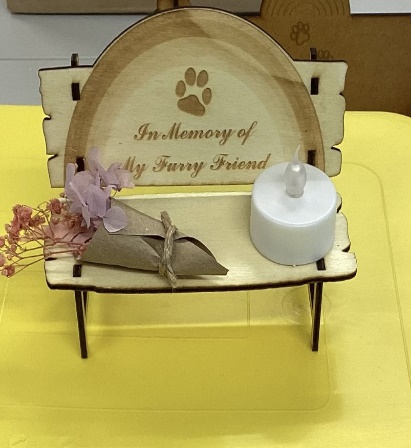 £5Item:Pet memorial planter Item:Pet memorial planter Item:Pet memorial planter Item:Pet memorial planter Item:Pet memorial planter Item:Pet memorial planter 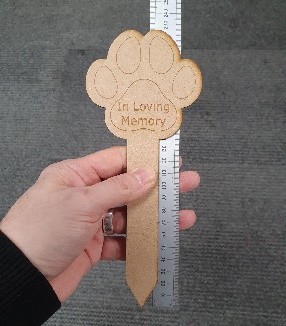 £1.50Item:Bulldog figurinesItem:Bulldog figurinesItem:Bulldog figurinesItem:Bulldog figurinesItem:Bulldog figurinesItem:Bulldog figurines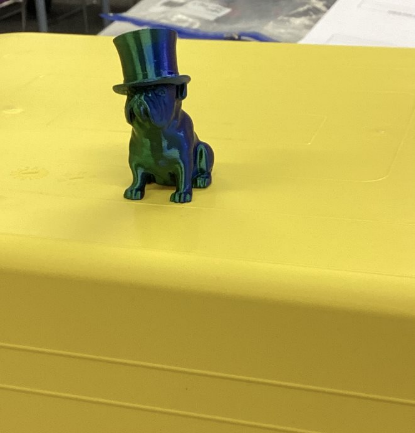 £1 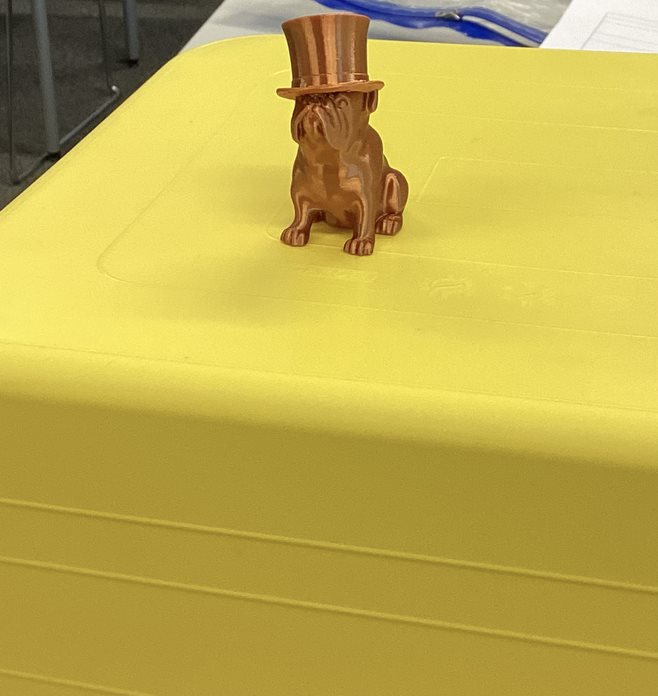 £1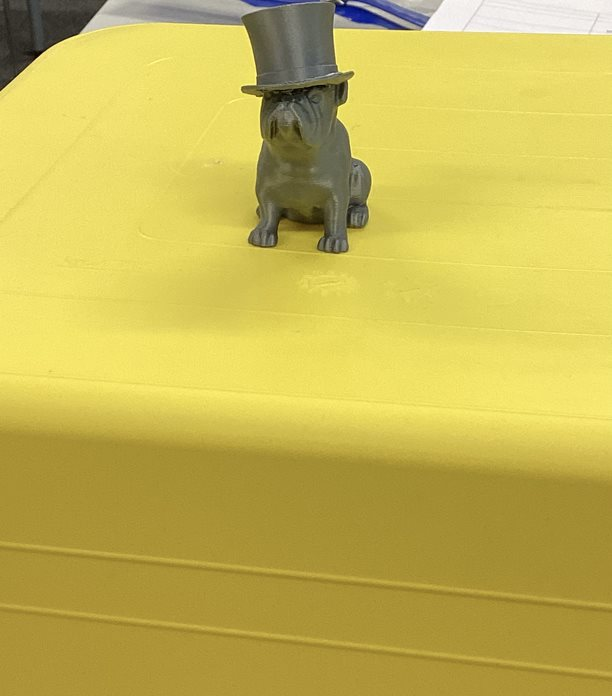 £1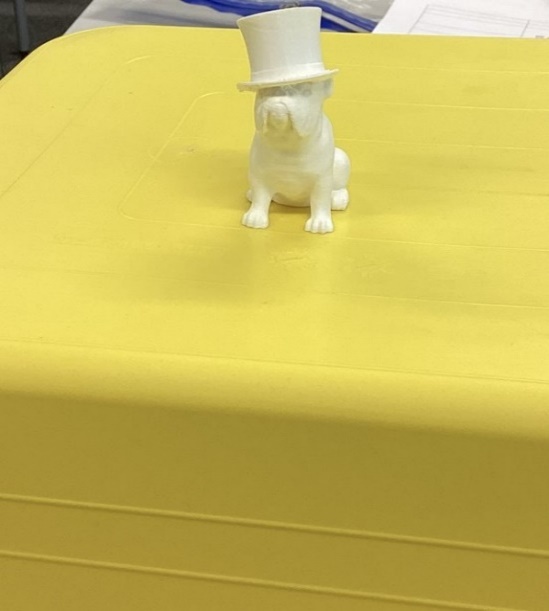 £1